羽芊視奏能力養成計畫103.04.21目標：103年九月10級檢定通過說明：1、每天2~4小首，達成該日既定進度則蓋一個章。集三個可換取50元等值的小禮物(可累積)2、每首都要反覆二遍(要邊看譜邊唱出來及彈奏)。3、每次都會複習前面彈過的，看有沒有真的學          4、教本採用「鋼琴視奏教本1」(陳宏心著)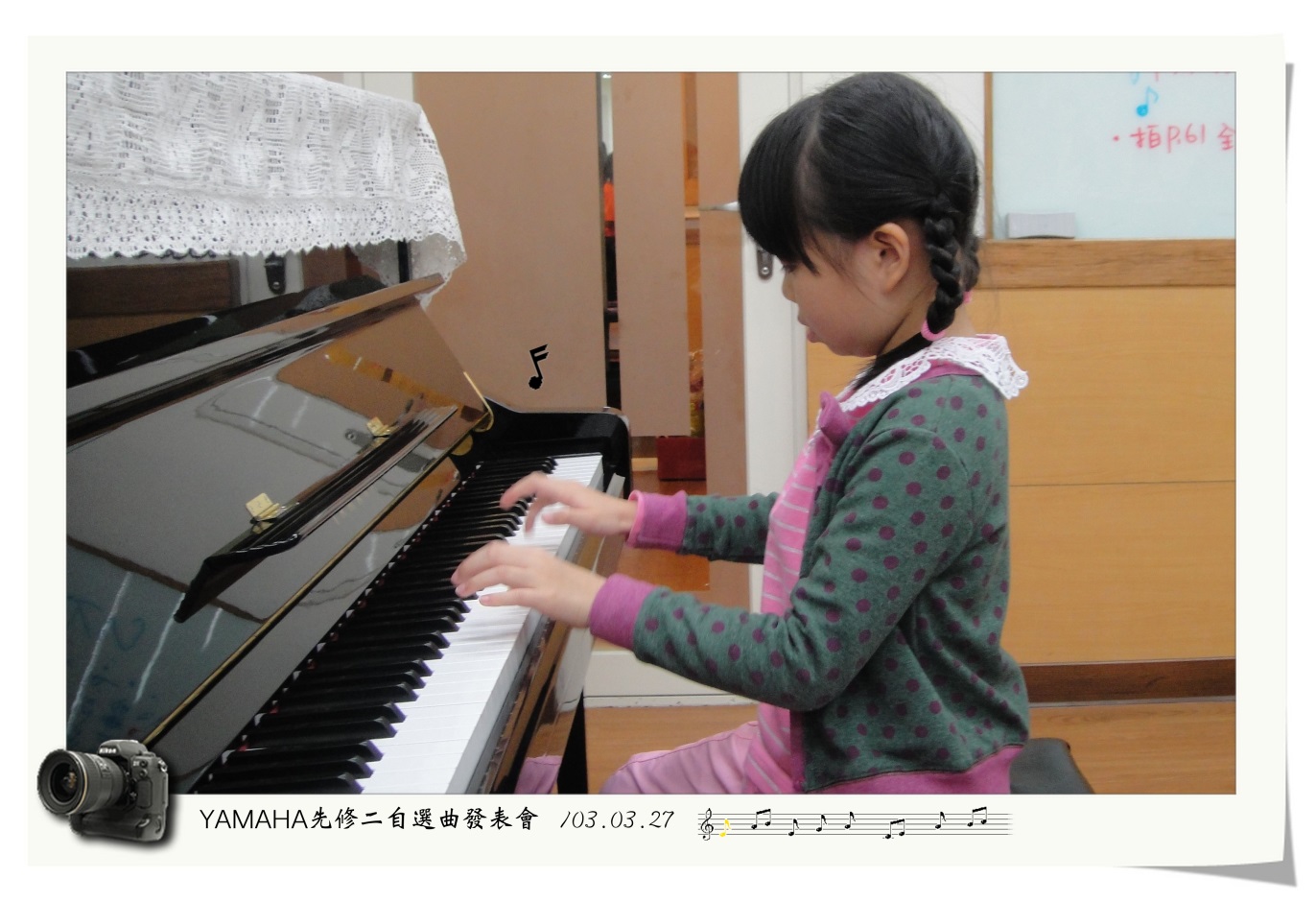 聚沙成塔~積少成多寶貝：妳在音樂的學習路上不寂寞，因為有超愛妳的媽咪相陪~希望我們每一次的練習都要比上一次更好唷！加油吧~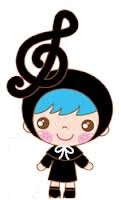 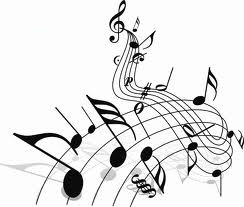 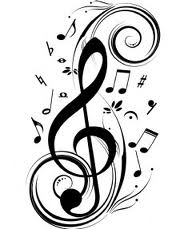 1234567日期：  / 範圍：蓋章：日期：  / 範圍：蓋章：日期：  / 範圍：蓋章：日期：  / 範圍：蓋章：日期：  / 範圍：蓋章：日期：  / 範圍：蓋章：日期：  / 範圍：蓋章：日期：  / 範圍：蓋章：日期：  / 範圍：蓋章：日期：  / 範圍：蓋章：日期：  / 範圍：蓋章：日期：  / 範圍：蓋章：日期：  / 範圍：蓋章：日期：  / 範圍：蓋章：日期：  / 範圍：蓋章：日期：  / 範圍：蓋章：日期：  / 範圍：蓋章：日期：  / 範圍：蓋章：日期：  / 範圍：蓋章：日期：  / 範圍：蓋章：日期：  / 範圍：蓋章：日期：  / 範圍：蓋章：日期：  / 範圍：蓋章：日期：  / 範圍：蓋章：日期：  / 範圍：蓋章：日期：  / 範圍：蓋章：日期：  / 範圍：蓋章：日期：  / 範圍：蓋章：日期：  / 範圍：蓋章：日期：  / 範圍：蓋章：日期：  / 範圍：蓋章：日期：  / 範圍：蓋章：日期：  / 範圍：蓋章：日期：  / 範圍：蓋章：日期：  / 範圍：蓋章：日期：  / 範圍：蓋章：日期：  / 範圍：蓋章：日期：  / 範圍：蓋章：日期：  / 範圍：蓋章：日期：  / 範圍：蓋章：日期：  / 範圍：蓋章：日期：  / 範圍：蓋章：日期：  / 範圍：蓋章：日期：  / 範圍：蓋章：日期：  / 範圍：蓋章：日期：  / 範圍：蓋章：日期：  / 範圍：蓋章：日期：  / 範圍：蓋章：日期：  / 範圍：蓋章：日期：  / 範圍：蓋章：日期：  / 範圍：蓋章：日期：  / 範圍：蓋章：日期：  / 範圍：蓋章：日期：  / 範圍：蓋章：日期：  / 範圍：蓋章：日期：  / 範圍：蓋章：日期：  / 範圍：蓋章：日期：  / 範圍：蓋章：日期：  / 範圍：蓋章：日期：  / 範圍：蓋章：日期：  / 範圍：蓋章：日期：  / 範圍：蓋章：日期：  / 範圍：蓋章：日期：  / 範圍：蓋章：日期：  / 範圍：蓋章：日期：  / 範圍：蓋章：日期：  / 範圍：蓋章：日期：  / 範圍：蓋章：日期：  / 範圍：蓋章：日期：  / 範圍：蓋章：日期：  / 範圍：蓋章：日期：  / 範圍：蓋章：日期：  / 範圍：蓋章：日期：  / 範圍：蓋章：日期：  / 範圍：蓋章：日期：  / 範圍：蓋章：日期：  / 範圍：蓋章：日期：  / 範圍：蓋章：日期：  / 範圍：蓋章：日期：  / 範圍：蓋章：日期：  / 範圍：蓋章：日期：  / 範圍：蓋章：日期：  / 範圍：蓋章：日期：  / 範圍：蓋章：日期：  / 範圍：蓋章：日期：  / 範圍：蓋章：日期：  / 範圍：蓋章：日期：  / 範圍：蓋章：日期：  / 範圍：蓋章：日期：  / 範圍：蓋章：日期：  / 範圍：蓋章：日期：  / 範圍：蓋章：日期：  / 範圍：蓋章：日期：  / 範圍：蓋章：日期：  / 範圍：蓋章：日期：  / 範圍：蓋章：日期：  / 範圍：蓋章：日期：  / 範圍：蓋章：日期：  / 範圍：蓋章：日期：  / 範圍：蓋章：日期：  / 範圍：蓋章：日期：  / 範圍：蓋章：日期：  / 範圍：蓋章：日期：  / 範圍：蓋章：日期：  / 範圍：蓋章：日期：  / 範圍：蓋章：日期：  / 範圍：蓋章：日期：  / 範圍：蓋章：日期：  / 範圍：蓋章：日期：  / 範圍：蓋章：日期：  / 範圍：蓋章：日期：  / 範圍：蓋章：日期：  / 範圍：蓋章：日期：  / 範圍：蓋章：日期：  / 範圍：蓋章：日期：  / 範圍：蓋章：日期：  / 範圍：蓋章：日期：  / 範圍：蓋章：日期：  / 範圍：蓋章：日期：  / 範圍：蓋章：日期：  / 範圍：蓋章：日期：  / 範圍：蓋章：日期：  / 範圍：蓋章：日期：  / 範圍：蓋章：日期：  / 範圍：蓋章：日期：  / 範圍：蓋章：日期：  / 範圍：蓋章：日期：  / 範圍：蓋章：日期：  / 範圍：蓋章：日期：  / 範圍：蓋章：日期：  / 範圍：蓋章：日期：  / 範圍：蓋章：日期：  / 範圍：蓋章：日期：  / 範圍：蓋章：日期：  / 範圍：蓋章：日期：  / 範圍：蓋章：日期：  / 範圍：蓋章：日期：  / 範圍：蓋章：日期：  / 範圍：蓋章：日期：  / 範圍：蓋章：日期：  / 範圍：蓋章：日期：  / 範圍：蓋章：日期：  / 範圍：蓋章：日期：  / 範圍：蓋章：日期：  / 範圍：蓋章：日期：  / 範圍：蓋章：日期：  / 範圍：蓋章：日期：  / 範圍：蓋章：日期：  / 範圍：蓋章：日期：  / 範圍：蓋章：日期：  / 範圍：蓋章：日期：  / 範圍：蓋章：日期：  / 範圍：蓋章：日期：  / 範圍：蓋章：日期：  / 範圍：蓋章：日期：  / 範圍：蓋章：日期：  / 範圍：蓋章：日期：  / 範圍：蓋章：日期：  / 範圍：蓋章：日期：  / 範圍：蓋章：日期：  / 範圍：蓋章：日期：  / 範圍：蓋章：日期：  / 範圍：蓋章：日期：  / 範圍：蓋章：日期：  / 範圍：蓋章：日期：  / 範圍：蓋章：日期：  / 範圍：蓋章：日期：  / 範圍：蓋章：日期：  / 範圍：蓋章：日期：  / 範圍：蓋章：日期：  / 範圍：蓋章：日期：  / 範圍：蓋章：日期：  / 範圍：蓋章：日期：  / 範圍：蓋章：日期：  / 範圍：蓋章：日期：  / 範圍：蓋章：日期：  / 範圍：蓋章：日期：  / 範圍：蓋章：日期：  / 範圍：蓋章：日期：  / 範圍：蓋章：日期：  / 範圍：蓋章：日期：  / 範圍：蓋章：日期：  / 範圍：蓋章：日期：  / 範圍：蓋章：日期：  / 範圍：蓋章：日期：  / 範圍：蓋章：日期：  / 範圍：蓋章：日期：  / 範圍：蓋章：日期：  / 範圍：蓋章：日期：  / 範圍：蓋章：日期：  / 範圍：蓋章：日期：  / 範圍：蓋章：日期：  / 範圍：蓋章：日期：  / 範圍：蓋章：日期：  / 範圍：蓋章：日期：  / 範圍：蓋章：日期：  / 範圍：蓋章：日期：  / 範圍：蓋章：日期：  / 範圍：蓋章：日期：  / 範圍：蓋章：日期：  / 範圍：蓋章：日期：  / 範圍：蓋章：日期：  / 範圍：蓋章：日期：  / 範圍：蓋章：日期：  / 範圍：蓋章：日期：  / 範圍：蓋章：日期：  / 範圍：蓋章：日期：  / 範圍：蓋章：日期：  / 範圍：蓋章：日期：  / 範圍：蓋章：